Adhérer à l’Apel c’est adhérer au mouvement Apel dans sa globalité :                  Apel Nationale + Apel académique + Apel d’établissement.L’adhésion à l’Apel sera automatiquement notifiée sur la facture de scolarité de votre enfant pour un montant de …….. €L’adhésion au mouvement de l’Apel se compose ainsi :13,60 €    7,80 € à l’Apel Nationale + abonnement à « Famille & Education » (5 numéros par an)                                        5,80 € à l’Apel académique……… € à l’Apel de l’établissement Si vous adhérez déjà à l’Apel dans un établissements privé catholique de l’académie, la part de 13.60 € (Apel nationale et Apel académique) n’est à régler qu’une seule fois. Vous ne réglerez donc que la part Apel de l’établissement. Dans ce cas, merci de remplir le coupon A. L’adhésion à l’Apel est facultative. Si vous souhaitez la refuser, merci de remplir le coupon B. L’Apel vous informe que vos coordonnées feront l’objet d’un traitement informatique dans le cadre de la gestion de votre adhésion et de votre abonnement à la revue « Famille & Education »L’Apel nationale, ainsi que l’Apel académique et d’établissement, et la société d’édition de « Famille et Education » sont destinataires de ces informations et des références de l’établissement scolaire dans lequel votre enfant est inscrit.Pour en savoir plus sur les modalités de traitement de vos données dans le cadre des différents services fournis par l’Apel, vous pouvez consulter la politique de protection des données de l’Apel nationale à tout moment sur le site www.apel.fr ou vous rapprocher de votre Apel d’établissement.Vous pouvez exercer vos droits d’accès, de rectification, d’opposition, à l’effacement, à la limitation, à la portabilité en adressant un courrier à l’Apel nationale – 277 rue Saint Jacques – 75240 PARIS Cédex 05 ou à votre Apel d’établissement.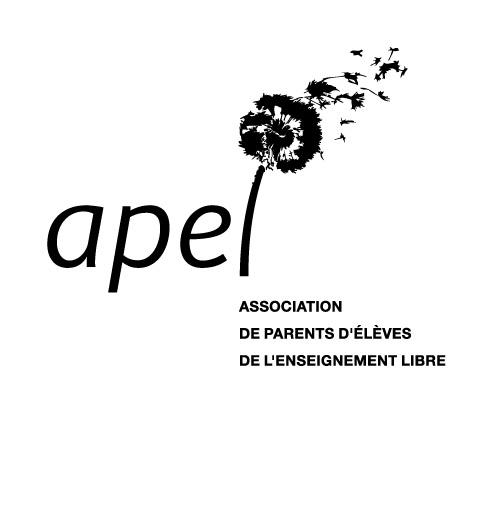        Coupon à remettre au ………………….Coupon A	                               pour le 30 Septembre au plus tardMadame, Monsieur : ………………………………………………………………………………………….Nom et prénom de votre ou vos enfants : - ……………………………..    Classe : ………………         - …………..…………………    Classe : ………………Adhère(nt) déjà à l’Apel l’établissement privé catholique : ………………………………………………………………………………….et demande(nt) donc à régler uniquement la somme de ..… €   Fait à …………………..				Signature 		Le ………………………	                                          Coupon à remettre au ………………..Coupon B		                 pour le 30 Septembre au plus tardMadame, Monsieur : ………………………………………………………………………………………….Nom et prénom de votre ou vos enfants : - ……………………………..    Classe : ………………         - …………..…………………    Classe : ………………Ne souhaite(nt) pas adhérer à l’Apel.(Si vous le souhaitez, merci de nous indiquer les raisons de votre refus)…………………………………………..…………………………..…………………..…………………………………………………….…………………………………………………………………………………………………………………………………………………Fait à …………………..				Signature 		Le ………………………